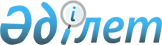 Солтүстік Қазақстан облысы Есіл ауданы Заречный ауылдық округінің 2024-2026 жылдарға арналған бюджетін бекіту туралыСолтүстік Қазақстан облысы Есіл ауданы мәслихатының 2023 жылғы 27 желтоқсандағы № 11/172 шешімі
      Ескерту. 01.01.2024 бастап қолданысқа еңгізіледі - осы шешімнің 6-тармағымен.
      Қазақстан Республикасы Бюджет кодексінің 9-1-бабына, 75-бабының 2 - тармағына, "Қазақстан Республикасындағы жергілікті мемлекеттік басқару және өзін-өзі басқару туралы" Қазақстан Республикасы Заңының 6-бабының 2-7-тармағына сәйкес, Солтүстік Қазақстан облысы Есіл ауданының мәслихаты ШЕШІМ ҚАБЫЛДАДЫ:
      1. Солтүстік Қазақстан облысы Есіл ауданы Заречный ауылдық округінің 2024-2026 жылдарға арналған бюджеті сәйкесінше 1, 2, 3 - қосымшаларға сәйкес, соның ішінде 2024 жылға келесі көлемдерде бекітілсін:
      1) кірістер - 146 391 мың теңге:
      салықтық түсімдер - 10 349 мың теңге;
      салықтық емес түсімдер - 0 мың теңге;
      негізгі капиталды сатудан түсетін түсімдер - 735 мың теңге;
      трансферттер түсімі - 135 307 мың теңге;
      2) шығындар - 147 009,7 мың теңге;
      3) таза бюджеттік кредиттеу - 0 мың теңге:
      бюджеттік кредиттер - 0 мың теңге;
      бюджеттік кредиттерді өтеу - 0 мың теңге;
      4) қаржы активтерімен операциялар бойынша сальдо - 0 мың теңге:
      қаржы активтерін сатып алу - 0 мың теңге;
      мемлекеттің қаржы активтерін сатудан түсетін түсімдер - 0 мың теңге;
      5) бюджет тапшылығы (профициті) - - 618,7 мың теңге;
      6) бюджет тапшылығын қаржыландыру (профицитін пайдалану) - 618,7 мың теңге:
      қарыздар түсімі - 0 мың теңге;
      қарыздарды өтеу - 0 мың теңге;
      бюджет қаражатының пайдаланылатын қалдықтары - 618,7 мың теңге.
      Ескерту. 1-тармақ жаңа редакцияда – Солтүстік Қазақстан облысы Есіл ауданы мәслихатының 01.03.2024 № 14/208 (01.01.2024 бастап қолданысқа енгізіледі); 23.04.2024 № 15/240 (01.01.2024 бастап қолданысқа енгізіледі) шешімдерімен.


      1-1. Заречный ауылдық округінің бюджетінде 2024 жылға қалыптасқан бюджет қаражатының бос қалдықтары есебінен 2023 қаржы жылында аудандық бюджеттен 10,3 мың теңге сомасында бөлінген пайдаланылмаған нысаналы трансферттерді қайтару 4-қосымшаға сәйкес қарастырылсын.
      Ескерту. Шешім 1-1-тармақпен толықтырылды – Солтүстік Қазақстан облысы Есіл ауданы мәслихатының 01.03.2024 № 14/208 (01.01.2024 бастап қолданысқа енгізіледі) шешімімен.


      1-2. Заречный ауылдық округі бюджетінің қаржы жылының басына қалыптасқан бюджет қаражатының бос қалдықтары есебінен шығыстар 4-қосымшаға сәйкес қарастырылсын.
      Ескерту. Шешім 1-2-тармақпен толықтырылды – Солтүстік Қазақстан облысы Есіл ауданы мәслихатының 01.03.2024 № 14/208 (01.01.2024 бастап қолданысқа енгізіледі) шешімімен.


      2. Заречный ауылдық округінің 2024 жылға арналған бюджетінің кірістері Қазақстан Республикасының Бюджет кодексінің 52-1-бабына сәйкес құрылатындығы белгіленсін.
      3. 2024 жылға аудандық бюджеттен ауылдық округтердің бюджеттеріне берілетін трансферттердің (субвенциялардың) көлемі 18 493 мың теңге сомасында көзделсін.
      4. Солтүстік Қазақстан облысы Есіл ауданы Заречный ауылдық округінің бюджетінде республикалық бюджеттен бөлінген ағымдағы нысаналы трансферттердің көлемі көзделсін, соның ішінде:
      азаматтық қызметшілердің жекелеген санаттарының, мемлекеттік бюджет қаражаты есебінен ұсталатын ұйымдар қызметкерлерінің, қазыналық кәсіпорындар қызметкерлерінің жалақысын арттыруға.
      Аталған нысаналы трансферттерді республикалық бюджеттен бөлу "Солтүстік Қазақстан облысы Есіл ауданының Заречный ауылдық округінің 2024-2026 жылдарға арналған бюджетін бекіту туралы" Есіл ауданы мәслихатының шешімін іске асыру туралы" Солтүстік Қазақстан облысы Есіл ауданы Заречный ауылдық округі әкімінің шешімімен айқындалады.
      4-1. Солтүстік Қазақстан облысы Есіл ауданы Заречный ауылдық округінің бюджетінде облыстық бюджеттен бөлінген ағымдағы нысаналы трансферттердің көлемі көзделсін, соның ішінде:
      Заречный ауылдық округінің Қарағаш ауылындағы ауылішілік жолдарды орташа жөндеуге;
      Есіл ауданының елді мекендерінен қар шығаруға.
      Облыстық бюджеттен көрсетілген нысаналы трансферттерді бөлу "Солтүстік Қазақстан облысы Есіл ауданының Заречный ауылдық округінің 2024-2026 жылдарға арналған бюджетін бекіту туралы "Есіл ауданы мәслихатының шешімін іске асыру туралы" Солтүстік Қазақстан облысы Есіл ауданының Заречный ауылдық округінің әкімінің шешімімен анықталады.
      Ескерту. Шешім 4-1-тармақпен толықтырылды – Солтүстік Қазақстан облысы Есіл ауданы мәслихатының 01.03.2024 № 14/208 (01.01.2024 бастап қолданысқа енгізіледі) шешімімен.


      5. Солтүстік Қазақстан облысы Есіл ауданы Заречный ауылдық округінің бюджетінде аудандық бюджеттен бөлінген ағымдағы нысаналы трансферттердің көлемі көзделсін, соның ішінде:
      еңбекақы төлеу қорына және ағымдағы шығыстарға;
      елді мекенде көшелерді жарықтандыруға;
      елді мекендерді абаттандыруға және көгалдандыруға;
      Чириковка ауылының мәдениет үйінің техникалық персоналына еңбекақы төлеу қорына.
      Аудандық бюджеттен көрсетілген нысаналы трансферттерді бөлу "Солтүстік Қазақстан облысы Есіл ауданының Заречный ауылдық округінің 2024-2026 жылдарға арналған бюджетін бекіту туралы "Есіл ауданы мәслихатының шешімін іске асыру туралы" Солтүстік Қазақстан облысы Есіл ауданының Заречный ауылдық округінің әкімінің шешімімен анықталады.
      Ескерту. 5-тармақ жаңа редакцияда – Солтүстік Қазақстан облысы Есіл ауданы мәслихатының 01.03.2024 № 14/208 (01.01.2024 бастап қолданысқа енгізіледі) шешімімен.


      6. Осы шешім 2024 жылғы 1 қаңтардан бастап қолданысқа енгізіледі. Солтүстік Қазақстан облысы Есіл ауданы Заречный ауылдық округінің 2024 жылға арналған бюджеті
      Ескерту. 1-қосымша жаңа редакцияда – Солтүстік Қазақстан облысы Есіл ауданы мәслихатының 01.03.2024 № 14/208 (01.01.2024 бастап қолданысқа енгізіледі); 23.04.2024 № 15/240 (01.01.2024 бастап қолданысқа енгізіледі) шешімдерімен. Солтүстік Қазақстан облысы Есіл ауданы Заречный ауылдық округінің 2025 жылға арналған бюджеті Солтүстік Қазақстан облысы Есіл ауданы Заречный ауылдық округінің 2026 жылға арналған бюджеті 2024 қаржы жылының басында болған бюджет қаражатының бос қалдықтарын бағыттау, аудандық бюджеттен бөлінген пайдаланылмаған (толық пайдаланылмаған) нысаналы трансферттерді қайтару.
      Ескерту. Шешім 4-қосымшамен толықтырылды – Солтүстік Қазақстан облысы Есіл ауданы мәслихатының 01.03.2024 № 14/208 (01.01.2024 бастап қолданысқа енгізіледі) шешімімен.
					© 2012. Қазақстан Республикасы Әділет министрлігінің «Қазақстан Республикасының Заңнама және құқықтық ақпарат институты» ШЖҚ РМК
				
      Солтүстік Қазақстан облысы Есіл ауданы мәслихатының төрағасы 

Е. Тұтқышев
Солтүстік Қазақстан облысыЕсіл ауданы мәслихатының2023 жылғы 27 желтоқсандағы№ 11/172 шешіміне1-қосымша
Санаты
Сыныбы
Кіші сыныбы
Атауы
Сомасы (мың теңге)
1) Кірістер
146 391
1
Салықтық түсімдер
10 349
01
Табыс салығы
5 690
2
Жеке табыс салығы
5 690
04
Меншiкке салынатын салықтар
4 607
1
Мүлікке салынатын салықтар
300
3
Жер салығы
105
4
Көлік құралдарына салынатын салық
3 829
5
Бірыңғай жер салығы
373
05
Тауарларға, жұмыстар мен қызметтерге ішкі салықтар
52
3
Табиғи және басқа ресурстарды пайдаланғаны үшін түсімдер
52
3
Негізгі капиталды сатудан түсетін түсімдер
735
03
Жерді және материалдық емес активтерді сату
735
1
Жерді сату
735
4
Трансферттердің түсімдері
135 307
02
Мемлекеттік басқарудың жоғары тұрған органдарынан
түсетін трансферттер
135 307
3
Аудандық бюджеттік трансферттер (облыстық маңызы бар қалалар)
135 307
Функционалдық топ
Бюджет тікбағдарламалардыңәкімшісі
Бағдарлама
Атауы
Сомасы
(мың теңге)
2) Шығындар
147 009,7
01
Жалпы сипаттағы мемлекеттік қызметтер
34 786
124
Аудандық маңызы бар қала, ауыл, кент, ауылдық округі әкімінің аппараты
34 786
001
Аудандық маңызы бар қала, ауыл, кент, ауылдық округ әкімі қызметін қамтамасыз ету жөніндегі қызметтер
34 786
07
Тұрғынүй - коммуналдық шаруашылық
6 105
124
Аудандық маңызы бар қала, ауыл, кент, ауылдық округі әкімінің аппараты
6 105
008
Елдімекендерде көшелерді жарықтандыру
2 875
011
Елді мекендерді абаттандыру және көгалдандыру
3 230
12
Көлік және коммуникация
106 108,4
124
Аудандық маңызы бар қала, ауыл, кент, ауылдық округ әкімінің аппараты
106 108,4
013
Аудандық маңызы бар қалаларда, ауылдарда, кенттерде, ауылдық округтерде автомобиль жолдарының жұмыс істеуін қамтамасыз ету
4 000
045
Аудандық маңызы бар қалаларда, ауылдарда, кенттерде, ауылдық округтерде автомобиль жолдарын күрделі және орташа жөндеу
102 108,4
15
Трансферттер
10,3
124
Аудандық маңызы бар қала, ауыл, кент, ауылдық округі әкімінің аппараты
10,3
048
Пайдаланылмаған (толық пайдаланылмаған) мақсатты трансферттерді қайтару
10,3
3) Таза бюджеттік кредиттеу
0
Бюджеттік кредиттер
0
Бюджеттік кредиттердіөтеу
0
4) Қаржы активтермен операциялар бойынша сальдо
0
Қаржылық активтерді сатып алу
0
Мемлекеттің қаржы активтерін сатудан түсетін түсімдер
0
5) Бюджет тапшылығын қаржыландыру (профицитін пайдалану)
- 618,7
6) Тапшылық орнын қаржыландыру (бюджет профицитін пайдалану)
618,7
7
Қарыздар түсімдері
0
16
Қарыздарды өтеу
0
Санаты
Сыныбы
Кіші сыныбы
Атауы
Сомасы (мың теңге)
8
Бюджет қаражатының пайдаланылатын қалдықтары
618,7
01
Бюджет қаражаты қалдықтары
618,7
1
Бюджет қаражатының бос қалдықтары
618,7Солтүстік Қазақстан облысыЕсіл ауданы мәслихатының2023 жылғы 27 желтоқсандағы№ 11/172 шешіміне2-қосымша
Санаты
Сыныбы
Кіші сыныбы
Атауы
сомасы 
(мың теңге)
1) Кірістер
35 918
1
Салықтық түсімдер
5 188
01
Табыс салығы
935
2
Жеке табыс салығы
935
04
Меншiкке салынатын салықтар
4 198
1
Мүлікке салынатын салықтар
315
3
Жер салығы
110
4
Көлік құралдарына салынатын салық
3 717
5
Бірыңғай жер салығы
56
05
Ішкі салықтар тауарларға, жұмыстарға және қызметтерге
55
3
Табиғи және басқа ресурстарды пайдаланғаны үшін түсетін түсімдер
55
3
Негізгі капиталды сатудан түсетін түсімдер
665
03
Жерді және материалдық емес активтерді сату
665
1
Жерді сату
665
4
Трансферттердің түсімдері
30 065
02
Мемлекеттік басқарудың жоғары тұрған органдарынан түсетін трансферттер
30 065
3
Аудандық бюджеттік трансферттер (облыстық маңызы бар қалалар) 
30 065
Функционалдық топ
Бюджеттік бағдарламалардың кімшісі
Бағдарлама
Атауы
Сомасы
(мың теңге)
2) Шығындар
35 918
01
Жалпы сипаттағы мемлекеттік қызметтер 
31 629
124
Аудандық маңызы бар қала, ауыл, кент, ауылдық округі әкімінің аппараты 
31 629
001
Аудандық маңызы бар қала, ауыл, кент, ауылдық округ әкімі қызметін қамтамасыз ету жөніндегі қызметтер
31 629
07
Тұрғын үй - коммуналдық шаруашылық
4 289
124
Аудандық маңызы бар қала, ауыл, кент, ауылдық округі әкімінің аппараты 
4 289
008
Елді мекендерде көшелерді жарықтандыру
3 004
011
Елді мекендерді абаттандыру және көгалдандыру
1 285
3) Таза бюджеттік кредиттеу
0
Бюджеттік кредиттер
0
Бюджеттік кредиттерді өтеу
0
4) Қаржы активтермен операциялар бойынша сальдо
0
Қаржылық активтерді сатып алу
0
Мемлекеттің қаржы активтерін сатудан түсетін түсімдер
0
5) Бюджет тапшылығын қаржыландыру (профицитін пайдалану)
0
6) Тапшылық орнын қаржыландыру (бюджет профицитін пайдалану)
0
7
Қарыздар түсімдері
0
16
Қарыздарды өтеу
0
Санаты
Сыныбы
Кіші сыныбы
Атауы
Сомасы
(мың. теңге)
8
Бюджет қаражатының пайдаланатын қалдықтары
0
01
Бюджет қаражатының қалдықтары
0
1
Бюджет қаражатының бос қалдықтары
0Солтүстік Қазақстан облысыЕсіл ауданы мәслихатының2023 жылғы 27 желтоқсандағы№ 11/172 шешіміне3-қосымша
Санаты
Сыныбы
Кіші сыныбы
Атауы
сомасы 
(мың теңге)
1) Кірістер
121 198
1
Салықтық түсімдер
5 447
01
Табыс салығы
981
2
Жеке табыс салығы
981
04
Меншiкке салынатын салықтар
4 408
1
Мүлікке салынатын салықтар
331
3
Жер салығы
116
4
Көлік құралдарына салынатын салық
3 902
5
Бірыңғай жер салығы
59
05
Ішкі салықтар тауарларға, жұмыстарға және қызметтерге
58
3
Табиғи және басқа ресурстарды пайдаланғаны үшін түсетін түсімдер
58
3
Негізгі капиталды сатудан түсетін түсімдер
665
03
Жерді және материалдық емес активтерді сату
665
1
Жерді сату
665
4
Трансферттердің түсімдері
115 086
02
Мемлекеттік басқарудың жоғары тұрған органдарынан түсетін трансферттер
115 086
3
Аудандық бюджеттік трансферттер (облыстық маңызы бар қалалар) 
115 086
Функционалдық топ
Бюджеттік бағдарламалардың кімшісі
Бағдарлама
Атауы
Сомасы
(мың теңге)
2) Шығындар
121 198
01
Жалпы сипаттағы мемлекеттік қызметтер 
28 460
124
Аудандық маңызы бар қала, ауыл, кент, ауылдық округі әкімінің аппараты 
28 460
001
Аудандық маңызы бар қала, ауыл, кент, ауылдық округ әкімі қызметін қамтамасыз ету жөніндегі қызметтер
28 460
07
Тұрғын үй - коммуналдық шаруашылық
4 438
124
Аудандық маңызы бар қала, ауыл, кент, ауылдық округі әкімінің аппараты 
4 438
008
Елді мекендерде көшелерді жарықтандыру
3 109
011
Елді мекендерді абаттандыру және көгалдандыру
1 329
12
Көлік және коммуникация
88 300
124
Аудандық маңызы бар қала, ауыл, кент, ауылдық округ әкімінің аппараты
88 300
057
"Ауыл-ел бесігі" жобасы шеңберінде ауылдық елді мекендерде әлеуметтік және инженерлік инфрақұрылым бойынша іс-шараларды іске асыру
88 300
3) Таза бюджеттік кредиттеу
0
Бюджеттік кредиттер
0
Бюджеттік кредиттерді өтеу
0
4) Қаржы активтермен операциялар бойынша сальдо
0
Қаржылық активтерді сатып алу
0
Мемлекеттің қаржы активтерін сатудан түсетін түсімдер
0
5) Бюджет тапшылығын қаржыландыру (профицитін пайдалану)
0
6) Тапшылық орнын қаржыландыру (бюджет профицитін пайдалану)
0
7
Қарыздар түсімдері
0
16
Қарыздарды өтеу
0
Санаты
Сыныбы
Кіші сыныбы
Атауы
Сомасы
(мың. теңге)
8
Бюджет қаражатының пайдаланатын қалдықтары
0
01
Бюджет қаражатының қалдықтары
0
1
Бюджет қаражатының бос қалдықтары
0Солтүстік Қазақстан облысыЕсіл ауданы мәслихатының2023 жылғы 27 желтоқсандағы№ 11/172 шешіміне4-қосымша
Функционалдық топ
Бюджеттік бағдарламалардың әкімшісі
Бағдарлама
Атауы
Сомасы
(мың теңге)
15
Трансферттер
10,3
124
Аудандық маңызы бар қала, ауыл, кент, ауылдық округі әкімінің аппараты
10,3
048
Пайдаланылмаған (толық пайдаланылмаған) мақсатты трансферттерді қайтару
10,3
12
Көлік және коммуникация
608,4
124
Аудандық маңызы бар қала, ауыл, кент, ауылдық округ әкімінің аппараты
608,4
045
Аудандық маңызы бар қалаларда, ауылдарда, кенттерде, ауылдық округтерде автомобиль жолдарын күрделі және орташа жөндеу
608,4
Барлығы:
618,7